Residence Hall Association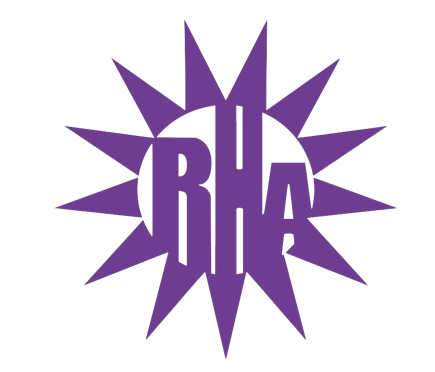 General Assembly MeetingOctober 27, 2021UC 295Call to Order Roll Call/IcebreakerMa’iingan Hall HighlightApproval of the MinutesOctober 20, 2021LIT ReportsExecutive ReportsAdvisor ReportsOld BusinessGuest SpeakersRA Applications – Ever ArocaNew BusinessStudent Check InCommittee ReportsExternal CommitteeSUFAC RepresentativeDining Committee UpdateWSG ReportNRHH ReportJitters ReportRA ReportFinal ThoughtsSnapsU Rock U RuleAdjournmentNext Meeting: November 3, 2021Theme: Animal Print